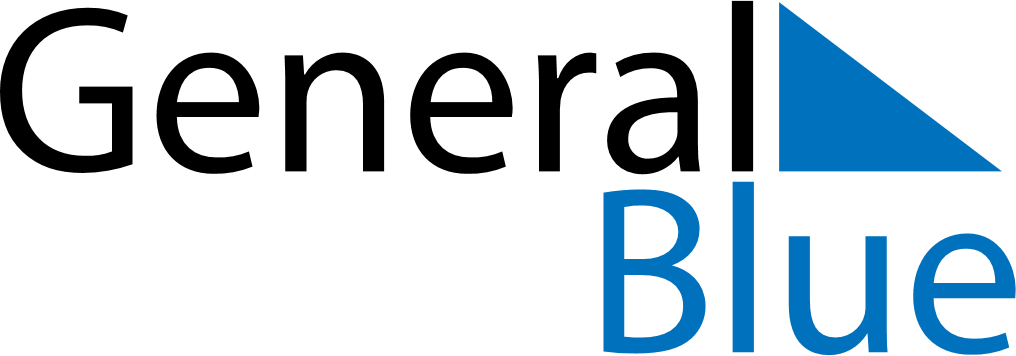 October 2021October 2021October 2021October 2021MalawiMalawiMalawiSundayMondayTuesdayWednesdayThursdayFridayFridaySaturday112345678891011121314151516Mother’s DayMother’s Day1718192021222223242526272829293031